Publicado en  el 13/01/2015 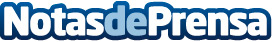 Amazon anuncia records de contratación en EuropaAmazon ha anunciado hoy que durante 2014 creó más de 6.000 nuevos puestos de trabajo en toda la Unión Europea, la cifra más alta que jamás haya contratado la compañía desde que lanzó sus primeras páginas web europeas, Amazon.co.uk y Amazon.de, en 1998. Amazon cuenta ahora con más de 32.000 empleados fijos en toda Europa.Datos de contacto:AmazonNota de prensa publicada en: https://www.notasdeprensa.es/amazon-anuncia-records-de-contratacion-en_1 Categorias: E-Commerce Consumo http://www.notasdeprensa.es